УКРАЇНАПОЧАЇВСЬКА  МІСЬКА  РАДАВИКОНАВЧИЙ КОМІТЕТР І Ш Е Н Н Явід      серпня   2019 року                                                                         №   проект                         Про виділення одноразової грошової    допомоги   на   поховання гр. Неверенко М.В.            Розглянувши  заяву  жительки с. Ридомиль вул. Березина, 14 гр.  Неверенко Мар’яни Володимирівни ,  яка провела похорон  своєї матері – Процюк Раїси Михайлівни  про  виділення   її  одноразової  грошової допомоги,  керуючись п.а.ч.1 ст. 34 Закону України «Про місцеве самоврядування в Україні», Положенням про надання одноразової адресної матеріальної допомоги малозабезпеченим верствам населення Почаївської міської об’єднаної територіальної громади, які опинилися в складних життєвих обставинах, затвердженого рішенням виконавчого комітету № 164 від 19 жовтня 2016 року, виконавчий комітет  міської  ради                                                       В и р і ш и в:Виділити  гр.Неверенко Мар’яні Володимирівні   одноразову      грошову допомогу    в розмірі  2500 ( дві тисячі п’ятсот) гривень.Фінансовому   відділу   міської   ради   перерахувати  гр. Неверенко Мар’яні Володимирівні одноразову грошову  допомогу.Лівар Н.М.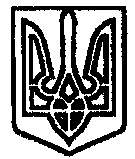 